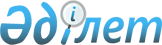 "Тауарлық және сұйытылған мұнай газын ішкі нарықта көтерме саудада өткізудің шекті бағаларын айқындау қағидаларын бекіту туралы" Қазақстан Республикасы Энергетика министрінің 2014 жылғы 15 желтоқсандағы № 209 бұйрығына өзгеріс енгізу туралыҚазақстан Республикасы Энергетика министрінің 2017 жылғы 7 наурыздағы № 84 бұйрығы. Қазақстан Республикасының Әділет министрлігінде 2017 жылғы 18 наурызда № 14921 болып тіркелді      

      БҰЙЫРАМЫН:

      1. "Тауарлық және сұйытылған мұнай газын ішкі нарықта көтерме саудада өткізудің шекті бағаларын айқындау қағидаларын бекіту туралы" Қазақстан Республикасы Энергетика министрінің 2014 жылғы 15 желтоқсандағы № 209 бұйрығына (Нормативтік құқықтық актілерді мемлекеттік тіркеу тізілімінде № 10120 болып тіркелген, 2015 жылғы 10 ақпанда "Әділет" ақпараттық-құқықтық жүйесінде жарияланған) мынадай өзгеріс енгізілсін:

      көрсетілген бұйрықпен бекітілген Тауарлық және сұйытылған мұнай газын ішкі нарықта көтерме саудада өткізудің шекті бағаларын айқындау қағидаларында:

      14-тармақ мынадай редакцияда жазылсын:

       "14. Осы Қағидалардың 13-тармағына сәйкес әзірленген сұйытылған мұнай газының жоспарланған кезеңге арналған шекті бағасының деңгейі жөніндегі ұсыныстар 2017 жылғы 1 тоқсанға бекітілген сұйытылған мұнай газын ішкі нарықта көтерме саудада өткізудің шекті бағасынан төмен болмауы және 2014 жылға бекітілген ішкі нарықта сұйытылған мұнай газын көтерме саудада өткізудің ең максималды шекті бағасынан артық болмауы тиіс.".

      2. Қазақстан Республикасы Энергетика министрлігінің Газ өнеркәсібін дамыту департаменті Қазақстан Республикасының заңнамасында белгіленген тәртіппен:

      1) осы бұйрықты Қазақстан Республикасы Әділет министрлігінде мемлекеттік тіркеуді;

      2) осы бұйрық мемлекеттік тіркелген күнінен бастап күнтізбелік он күн ішінде оның көшірмелерін Қазақстан Республикасы нормативтік құқықтық актілерінің эталондық бақылау банкіне енгізу үшін Қазақстан Республикасы Әділет министрлігінің "Республикалық құқықтық ақпарат орталығы" шаруашылық жүргізу құқығындағы республикалық мемлекеттік кәсіпорнына жіберуді;

      3) осы бұйрықты Қазақстан Республикасы Энергетика министрлігінің ресми интернет-ресурсында орналастыруды;

      4) осы бұйрықты Қазақстан Республикасы Әділет министрлігінде мемлекеттік тіркегеннен кейін он жұмыс күні ішінде Қазақстан Республикасы Энергетика министрлігінің Заң қызметі департаментіне осы тармақтың 2) және 3) тармақшаларымен көзделген іс-шаралардың орындалуы туралы мәліметтерді беруді қамтамасыз етсін.

      3. Осы бұйрықтың орындалуын бақылау жетекшілік ететін Қазақстан Республикасының энергетика вице-министріне жүктелсін.

      4. Осы бұйрық алғашқы ресми жарияланған күнінен бастап қолданысқа енгізіледі.



       "КЕЛІСІЛДІ"

      Қазақстан Республикасының

      Ұлттық экономика министрі

      _______________ Т. Сүлейменов

      9 наурыз 2017 жыл 


					© 2012. Қазақстан Республикасы Әділет министрлігінің «Қазақстан Республикасының Заңнама және құқықтық ақпарат институты» ШЖҚ РМК
				
      Қазақстан Республикасының 

       Энергетика министрі

Қ. Бозымбаев
